(naam van de school)(Logo van de school)DRAAIBOEKVERZEKERINGEN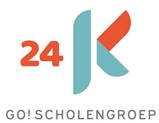 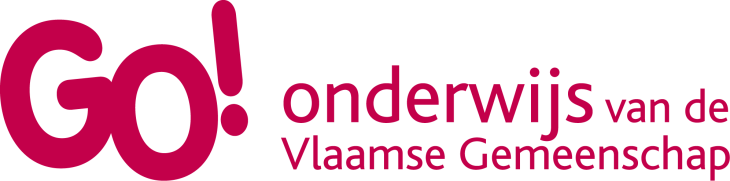 Francine.demeulemeester@sgr24k.be09 280 73 04SOORTEN VERZEKERINGENA. AlgemeenAlle Risico’s: Audio Visuele ApparatuurArbeidsongevallen Onderwijzend en contractueel personeelSpecifiek voor contractueel personeel: EthiasBeroeps- & Bestuurdersaansprakelijkheid (directies)Brand: Gebouw: BelfiusInhoud Gebouw: EthiasNa erkende stormIngebruikname gebouwenOmnium DienstverplaatsingSchoolpolisB. SpecifiekBasisonderwijsVoertuigen: Wagenpark: (mini)bussen en wagens MPSecundair onderwijsVoertuigen: Minibussen Annulering en Assistance buitenlandse ReizenOnbezoldigde StagiairesAlle personeelsledenCollectieve verzekering GezondheidszorgWebsite Scholengroep 24K : https://www.scholengroep24k.be/verzekeringen-0 A. Algemeen1. Alle Risico’s: Audio Visuele ApparatuurVaste apparatuur: Vast informaticamateriaal: van PC tot printers; van smartboards tot toetsenbordenVast elektronisch bureauticamateriaal: bewakings- en beveiligingsinstallaties…Vast audio visuele apparatuur: flat screen, beamer …Draagbare apparatuur: Pc's, tablets (niet door lln mee naar huis genomen)Ander draagbaar materiaal: foto- en filmapparatuurSmartphone To DoNieuwe aankoop: jaarlijks aanvullen van Excel lijst met vaste en draagbare toestellen en mailen naar FrancineJaarlijks in januari een recente Excel lijst mailen naar FrancineNIET VERZEKERDOpzettelijk beschadigdIndien in bruikleen door de lln. thuis gebruiktWAT TE DOEN BIJ SCHADEAangifte via aangifteformulierVolledig ingevuld en ondertekend door directieVoorzien van alle bewijs van schade via foto’s, PV politie, …Voorzien van een kopie van de aankoopfactuur van het toestelAlles inscannen en mailen naar FrancineAangifteformullier Audio visuele apparatuur2. AO = ArbeidsOngevallen Personeela. Voor Onderwijzend en Contractueel personeelAangifte via “Mijn Onderwijs” door directie / admin medewerkerOnderwijs Vlaanderen: AO Onderwijs Vlaanderen met introductiefilmpjeVerzamel alle info over: Het personeelslidHet ongevalVerwittig Isabelle Defoirdt (PA) via isabelle.defoirdt@sgr21.be Scan en zend in bijlage het volgende door: het medisch attest, aanvullende info, getuigenverklaring, medisch attest Medex, onkostennota’s, medisch attest genezing, …b. AO specifiek voor contractueel personeelWaarborg door EthiasTijdelijke werkongeschiktheid van contractuelenWaarborgt in geval van lichamelijke ongevallen tijdens de arbeid en de “weg naar en van het werk”In geval van loon verliesVergoeding gebaseerd op het totale bruto jaarloon van het personeelslidNIET VERZEKERDStoffelijke schadeSchade aan derdenWAT TE DOEN BIJ SCHADEAangifteformulier “Collectieve verzekering tegen lichamelijke ongevallen” meegeven en laten invullenControleer of alles is ingevuld en ondertekendVerwittig Isabelle Defoirdt (PA) via isabelle.defoirdt@sgr21.be Verwittig Pascale Debouserie via pascale.debouserie@sgr24k.be Controle aangifteformulier:  “Collectieve verz. tegen lich. Ongevallen” Pagina 1 en 2 : ingevuld en ondertekend door personeelslidPagina 3 : gegevens van de mutualiteit + klevertje + handtekening personeelslidPagina 4 : geneeskundig getuigschrift door (spoed-huis) arts in te vullenAlle ingevulde formulieren inscannen en mailen naar FrancineAangifteformulier AO contractueel personeel 3. BrandVerschil tussen : Gebouw = Belfius / Inhoud gebouw = EthiasGebouw = alle onroerende elementen aan en rond het gebouwWAT TE DOEN BIJ SCHADEAangifteformulier Belfius invullen met polisnr 26/1733.079: Voorzien van foto’s: close-ups en allesomvattendVermeld het rekeningnummer van je eigen schoolVermeld zeker een contactpersoon ter plaatseMailen naar PCI.AAN-CONST@belins.be en zet Francine in ccJe ontvangt direct een bevestiging en een dossiernummerBinnen de 24u aanvaarding of weigering van schadedossierOPVOLGING DOSSIER : bij volgende en verdere communicatie :Mailen naar claims@belins.beVermeld steeds het dossier- of referentienummerOpsturen van offertes voor herstellen schade Opsturen van factuur van (voorlopige) herstelling indien er direct gevaar dreigt of noodzakelijk is om de veiligheid te garanderenHerstelwerken door Mobiele Ploeg: zelf opmaken van een bestek, uitgesplist in materialen en werkuren (prijs werkuren MP via pascale.debouserie@sgr24k.be )Er kan een expert worden aangesteld na ontvangst van bestek/offertesAfsluiting schadedossier na bevestiging betalingsdocument en betalingVrijstelling van €5.000Aangifteformulier Brand Gebouw Belfius Inhoud Gebouw = alle roerende elementen in, aan en rond het gebouwWAT TE DOEN BIJ SCHADEAangifteformulier invullen Ethias  Brandpolis "aanverwante gevaren" EthiasMet polisnr 38.141.927 ∞ Klantnr 111096Voorzien van foto’s: close-ups en allesomvattendVermeld het rekeningnummer van je eigen schoolMailen naar brandschade@ethias.be en zet Francine in ccJe ontvangt direct een bevestiging en een dossiernummer of kenmerkBinnen de 24u aanvaarding of weigering van schadedossierOPVOLGING DOSSIER : bij volgende en verdere communicatie :Mailen naar schadebeheer@ethias.be Vermeld steeds het dossier- of kenmerknummerOpsturen van offertes voor herstellen schade Opsturen van factuur van (voorlopige) herstelling indien er direct gevaar dreigt of noodzakelijk is om de veiligheid te garanderenHerstelwerken door Mobiele Ploeg: zelf opmaken van een bestek, uitgesplist in materialen en werkuren (prijs werkuren MP via pascale.debouserie@sgr24k.be )Er kan een expert worden aangesteld na ontvangst van bestek/offertesAfsluiting schadedossier na bevestiging betalingsdocument en betalingVrijstelling van €307,18 of nietsAangifteformulier Brand Inhoud Gebouw EthiasC. STORMSCHADE na een erkende STORMBundelen alle stormschade van alle scholen bij FrancineReden: Geen vrijstelling €5.000Zelfde werkwijze:  maar… Bundelen en doorsturen naar FrancineAangifteformulier Belfius invullen met polisnr 26/1733.079: Brandverzekering GebouwVermeld Storm “naam van de storm”Voorzien van foto’s: close-ups en allesomvattendVermeld het rekeningnummer van je eigen schoolVermeld zeker een contactpersoon ter plaatseOpvolging dossier: door de school zelf na het verkrijgen van een ref.nr BelfiusZelfde werkwijzeAangifteformulier Brand Gebouw Belfius4. Ingebruikname gebouwenVerhuur van gebouw aan derden2 verzekeringen: Burgerlijke en contractuele Aansprakelijkheid BrandBedrag Premies:2 premiesVan 1 dag tem 1 jaarWAT TE DOEN Aangifteformulier invullen “ingebruikname gebouwen v.h. GO”Met polisnr 45 0577 03 ∞ polisnr  38 1473 92Voorzie de premie volgens de polisOrganisator mailt aangifteformulier + betalingsbewijs naar DIM_OCLNL@ethias.be Jij ontvangt een kopie van het betalingsbewijs aan EthiasMaak schriftelijke afspraken met de organisator volgens de huisregels van de schoolIngebruikname gebouwen info en aangifteformulier Omnium DienstverplaatsingVerzekert het voertuig : wagen, bromfiets, elektrische fiets tegen stoffelijke schade, glasbraak, brand en diefstal:Bij verplaatsing, tijdens of buiten de lesuren, voor vergaderingen, nascholing, interscolaire samenkomstenOp de parking van verplaatsingBij vervoer van leerlingen naar dokter/ziekenhuis na ongeval/ziekte leerlingBij verplaatsing voor aankoop/bijhalen noodzakelijk materiaal schoolBij verplaatsing stagebegeleider van/naar stageplaatsBij bezoek aan leerlingen in opdracht van de schoolBij vervoer van leerlingen naar allerlei schoolse activiteitenVoor RvB in functie van hun mandaat Bewijsstukken kunnen opgevraagd worden: vb. nascholingsbewijs, km vergoedingsdocument, …NIET van toepassing:Tijdens gewoon woon-werkverkeerOp de schoolparking van de reguliere werkplaatsVerplichtingen bij ongeval:PV politie Onafhankelijke getuigenverklaring Werkgever onmiddellijk te verwittigenBewijs van verplaatsingAangifteformulier ondertekend door ADWAT TE DOEN BIJ SCHADEAangifte via aangifteformulier: Motorrijtuigenverzekering stoffelijke schade “dienstopdrachten” laten invullen en ondertekenen door personeelslidPunt 8: bevestiging en handtekening directie de directie en Mailen naar FrancineNeem contact op met een erkende Ethias garage of Carglass in de buurt van de woonplaats van het personeelslid:  vrijstelling valt wegGeef een kopie van het aangifteformulier mee met het personeelslidAlle verdere communicatie verloopt met het personeelslid zelfAangifteformulier Omnium DienstverplaatsingSchoolpolisAangifte via Ethias ConnectBij wijziging personeel verantwoordelijk voor de aangiftes: mail Francine4 grote polisgroepen: BasisonderwijsSecundair onderwijs + SportinternaatBijzonder Basisonderwijs Bijzonder Secundair onderwijs + MFC OdisamWaarborgt: Burgerlijke aansprakelijkheid: indien schade ontstaat, door al dan niet opzettelijk toedoen van een persoon verbonden aan de school, wordt het slachtoffer vergoed door EthiasTijdens activiteiten van de vzw ouderverenigingTijdens activiteiten van de vzw mini-ondernemingVoor de internenKinderen in KDV -  kinderen in de voor- en naschoolse opvang – onthaalgezinnenDeelnemers of bezoekers aan schoolactiviteiten vb. opendeurdagPersoneel bij woon-werkverkeerDiefstal door personeelSchade aan toevertrouwd didactisch materiaalAfd. garage-fietsatelierVrijwilligers Rechtsbijstand: door advocaat van Ethias (niet bij strafrechtelijke zaken)Lichamelijke ongevallen:Alle leerlingenVrijwilligers Voor de internen, zelfs internen niet verbonden aan de schoolKinderen in KDV -  kinderen in de voor- en naschoolse opvangDeelnemers of bezoekers aan schoolactiviteiten tijdens opendeurdag“hart voor school”Psychologische bijstandAfzonderlijke waarborg prothesen: hoor- en orthodontische apparatenLichamelijke ongevallen tijdens stages (+ polis AO onbezoldigde stagiaires)Voor de leerling is gewaarborgd:Burgerlijke aansprakelijkheid voor materiële en immateriële schadeRechtsbijstand:Leerling jonger / ouder dan 16 jaar al dan niet opzettelijkLichamelijke schade met brilmontuur tot €150Voor het onderwijzend/opvoedend personeelslid is gewaarborgd:Burgerlijke aansprakelijkheid voor materiële en immateriële schadeRechtsbijstand wanneer schade aan leerling, al dan niet opzettelijk toegebrachtOpmerking:Lichamelijk letsel met brilschade door toedoen leerling = AO + familiale ll.Stoffelijke schade door toedoen leerling = schoolpolis + familiale ll.Niet van toepassing:“Gevaarlijke” sporten: hier is de organisator van de sport verantwoordelijk een verzekering te nemen voor de deelnemersFuif, galabal, …Aangifteformulier SchoolongevallenInfo brochure SchoolpolisB. SpecifiekWagenparkVerzekering van toepassing op alle (mini) bussen en dienstwagens (MP)Burgerlijke aansprakelijkheid: materiële en lichamelijke schade veroorzaakt aan derden, evenals lichamelijke schade aan de passagiers met uitsluiting van de bestuurderRechtsbijstand: voorziet juridische bijstandGlasschade: CarglassGeen vrijstelling (ook niet voor -23jarigen)WAT TE DOENInvullen van het Europees aanrijdingsformulier door beide partijenEventueel wordt PV door politie opgemaaktMailen naar FrancineIndien in de fout: de kosten worden gedragen door Sgr/schoolIndien in je recht: de kosten worden afgehandeld door Ethias/verzekeringsmaatschappij van de tegenpartijNeem contact op met een erkende Ethias garage (minibus) of Carglass in de buurt van de school:  vrijstelling valt wegAnnulering en Assistance Buitenlandse Reizen2 polissen ineen voor het hele GO!1 inschrijving voor beide risico’sEnkel voor buitenlandse reizenUniforme werkwijze voor alle SGR1 factuur per polis per reis wordt naar de SGR/school gestuurdAnnulering en onderbreking van de reisAssistance start bij de onderbreking van de reisPolis Annulatie:Aanvraag binnen de 7 dagen na boeking van de reisInschrijvingsformulier ook gebruiken bij wijzigingen en schadeOok van toepassing voor dienstreizen personeel van de scholen of de SGRPolis Assistance:Enkel voor buitenlandse reizenVoertuigen kunnen ook verzekerd worden indien ook personen zijn verzekerdAangifte :Lees aandachtig de infobrochure (+algemene voorwaarden)Invullen ‘inschrijvingsformulier reizen’ en ondertekenen (steeds bijhouden)Excel lijst met de gegevens van de leerlingen en leerkrachten die op reis gaan: naam, voornaam, rijksregisternr.Vermelding van vervoer: eigen voertuig: type voertuig, nr. plaat, eigen verzekering of trein, vliegtuigOpsturen Inschrijvingsformulier en Excellijst naar: facturatie.schoolensport@ethias.be Met volgende vermelding: GO! SCHOLENGROEP 24K Naam van de school: GO! ………………………………………. Klantnr : 111096Reis periode en land van bestemming: .van … tot en met … / Bestemming: ……………….Ethias ‘Annulering reizen’ : Polisnr : 45.487.569Ethias ‘Assistance’ : Polisnr : 45.486.608Schade :Annulering: aangifte met het ingevulde ‘inschrijvingsformulier’ met bijkomende info waarom annulering van de reis“Inschrijvingsformulier Reizen” met bijhorende Excel lijst mailen naar schade.schoolensport@ethias.beAssistance: aangifte telefonisch via 011 28 28 28 en vermelding van het polisnr 45.486.608Infobrochure en inschrijvingsformulier: op vraagOnbezoldigde stagiairesSpecifiek voor het Secundair Onderwijs: Technische- en BeroepsafdelingenVerzekering staat vermeld in het stage contractAangifte formulieren via AO EthiasAangifte via productie.arbeidsongevallen@ethias.beVerwittig Isabelle Defoirdt (PA) via isabelle.defoirdt@sgr21.be Verzamel alle info over: De leerlingHet ongevalScan en zend in bijlage bij het aangifteformulier: het medisch attest, aanvullende info, getuigenverklaring, apotheekkosten, kosten medisch materiaal, …Ondersteun bij het invullen van de aangifteformulieren AO Aangifteformulieren AO stagiairesCollectieve Verzekering GezondheidszorgHospitalisatieverzekeringIs vrijblijvendVoor ieder personeelslid en zijn familieVia Aansluitingsfomulier “Collectieve verzekering Gezondheidszorg”Invullen en ondertekenenGestempeld door de instelling waar je werktZie infobrochureAansluitingsformulier SGR24K Info brochure Collectieve Verzekering Gezondheidszorg